附件1《中华人民共和国注册计量师注册证》式样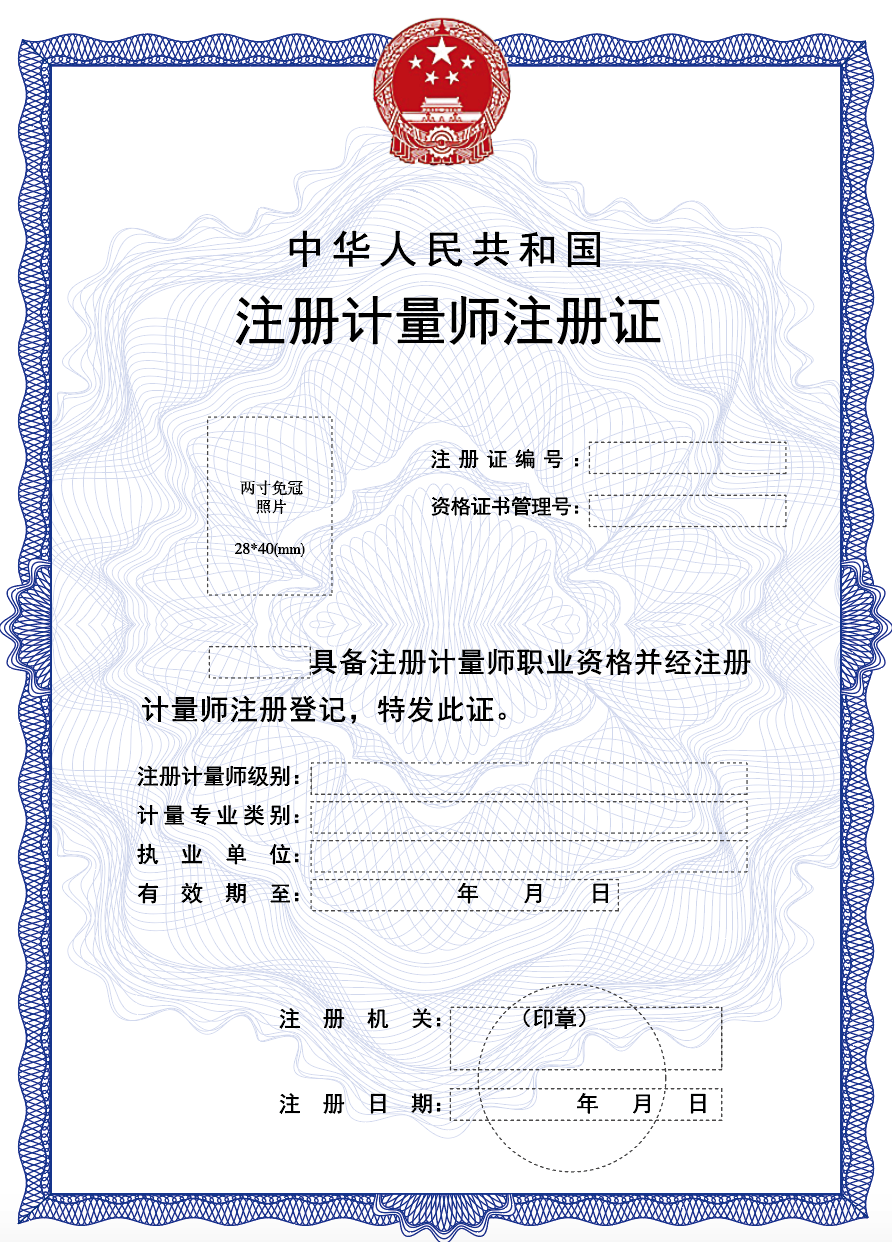 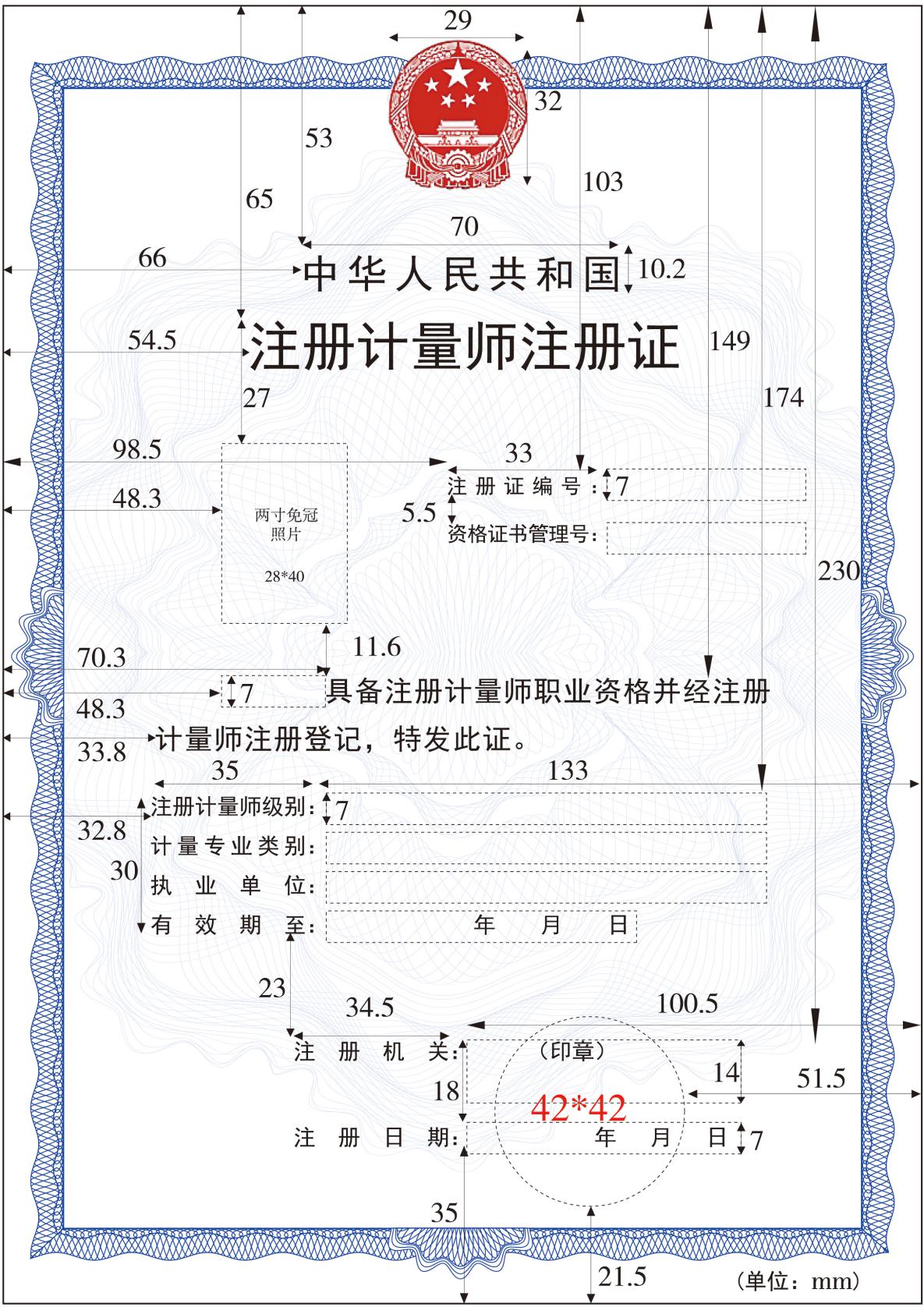 注册计量师注册证注册编号规则注册计量师注册证中的“注册编号”设置为十一位数字，一位为注册计量师级别，1为一级注册计量师编号、2为二级注册计量师编号；二、三位为注册审批机关编号，参照注册审批机关编号明细表；四至七位为注册年度号，自2022起始按照公历年份编写；八至十一位为注册序号，由各省级市场监管部门按照流水号依序编写。注册序号0001～9999                                注册年度号2022起始                                注册审批机关编号11～76                                注册计量师级别1～2注册审批机关编号明细表注册计量师初始注册申请表申请日期：      年   月   日填写说明：初始注册申请材料由注册审批机关负责存档。内容较多的，可另加附页。《计量检定员证》中所注明的“考核合格专业项目”应当按照计量专业项目分类表套改为“专业类别、项目、子项目、计量技术规范名称及编号”。注册计量师延续注册申请表申请日期：      年   月   日填写说明：延续注册申请材料由注册审批机关负责存档。内容较多的，可另加附页。注册计量师变更注册申请表申请日期：      年   月   日填写说明：变更注册申请材料由注册审批机关负责存档。内容较多的，可另加附页。申请变更新的执业单位的，原执业单位应填写意见并加盖单位公章。注册计量师注册证注销申请表申请日期：      年   月   日填写说明：注册计量师注册证注销申请材料由注册审批机关负责存档。X 　　XXXXXXXXXX单位编号单位编号北京市11湖北省42天津市12湖南省43河北省13广西壮族自治区44山西省14广东省51内蒙古自治区15海南省52辽宁省21重庆市61吉林省22四川省62黑龙江省23贵州省63上海市31云南省64江苏省32西藏自治区65浙江省33陕西省71安徽省34甘肃省72福建省35青海省73江西省36宁夏回族自治区74山东省37新疆维吾尔自治区75河南省41新疆生产建设兵团76姓名职称身份证号学历联系电话执业单位执业单位地址执业单位地址注册计量师职业资格证书级别□ 一级  □ 二级□ 一级  □ 二级管理号注册计量师职业资格证书签发单位批准日期□计量专业项目考核合格证签发单位□计量专业项目考核合格证编号签发日期年   月   日计量专业类别项目子项目计量技术规范名称及编号计量技术规范名称及编号计量技术规范名称及编号□计量检定员证编号签发单位□计量检定员证发证日期年   月   日年   月   日有效期年   月   日计量专业类别项目子项目计量技术规范名称及编号计量技术规范名称及编号计量技术规范名称及编号继续教育情况起止时间主要内容实施单位学时继续教育情况申请人声明本人保证用于申请初始注册的审批表及相关证明材料内容真实可靠，如有虚假，愿承担由此造成的法律后果。申请人签字：                       年   月   日      本人保证用于申请初始注册的审批表及相关证明材料内容真实可靠，如有虚假，愿承担由此造成的法律后果。申请人签字：                       年   月   日      本人保证用于申请初始注册的审批表及相关证明材料内容真实可靠，如有虚假，愿承担由此造成的法律后果。申请人签字：                       年   月   日      本人保证用于申请初始注册的审批表及相关证明材料内容真实可靠，如有虚假，愿承担由此造成的法律后果。申请人签字：                       年   月   日      执业单位意见（单位公章）                                年   月   日（单位公章）                                年   月   日（单位公章）                                年   月   日（单位公章）                                年   月   日姓名职称身份证号学历联系电话执业单位执业单位地址执业单位地址注册计量师注册证级别□ 一级  □ 二级□ 一级  □ 二级注册证编号注册计量师注册证注册单位注册有效期注册计量师注册证执业类别□ 长度  □ 力学  □ 声学  □ 温度  □ 电磁  □ 无线电□ 时间频率  □ 电离辐射  □ 化学  □ 光学  □ 专用类□ 长度  □ 力学  □ 声学  □ 温度  □ 电磁  □ 无线电□ 时间频率  □ 电离辐射  □ 化学  □ 光学  □ 专用类□ 长度  □ 力学  □ 声学  □ 温度  □ 电磁  □ 无线电□ 时间频率  □ 电离辐射  □ 化学  □ 光学  □ 专用类□ 长度  □ 力学  □ 声学  □ 温度  □ 电磁  □ 无线电□ 时间频率  □ 电离辐射  □ 化学  □ 光学  □ 专用类□ 长度  □ 力学  □ 声学  □ 温度  □ 电磁  □ 无线电□ 时间频率  □ 电离辐射  □ 化学  □ 光学  □ 专用类□ 长度  □ 力学  □ 声学  □ 温度  □ 电磁  □ 无线电□ 时间频率  □ 电离辐射  □ 化学  □ 光学  □ 专用类继续教育情况起止时间主要内容主要内容主要内容主要内容实施单位学时继续教育情况申请人声明本人保证用于申请延续注册的审批表及相关证明材料内容真实可靠，如有虚假，愿承担由此造成的法律后果。申请人签字：                       年   月   日      本人保证用于申请延续注册的审批表及相关证明材料内容真实可靠，如有虚假，愿承担由此造成的法律后果。申请人签字：                       年   月   日      本人保证用于申请延续注册的审批表及相关证明材料内容真实可靠，如有虚假，愿承担由此造成的法律后果。申请人签字：                       年   月   日      本人保证用于申请延续注册的审批表及相关证明材料内容真实可靠，如有虚假，愿承担由此造成的法律后果。申请人签字：                       年   月   日      本人保证用于申请延续注册的审批表及相关证明材料内容真实可靠，如有虚假，愿承担由此造成的法律后果。申请人签字：                       年   月   日      本人保证用于申请延续注册的审批表及相关证明材料内容真实可靠，如有虚假，愿承担由此造成的法律后果。申请人签字：                       年   月   日      本人保证用于申请延续注册的审批表及相关证明材料内容真实可靠，如有虚假，愿承担由此造成的法律后果。申请人签字：                       年   月   日      执业单位意见（单位公章）        年   月   日（单位公章）        年   月   日（单位公章）        年   月   日（单位公章）        年   月   日（单位公章）        年   月   日（单位公章）        年   月   日（单位公章）        年   月   日姓名职称身份证号学历联系电话执业单位执业单位地址执业单位地址注册计量师注册证编号级别□ 一级  □ 二级注册计量师注册证注册有效期年  月  日至    年  月  日年  月  日至    年  月  日年  月  日至    年  月  日年  月  日至    年  月  日注册计量师注册证执业类别□ 长度  □ 力学  □ 声学  □ 温度  □ 电磁  □ 无线电□ 时间频率  □ 电离辐射  □ 化学  □ 光学  □ 专用类□ 长度  □ 力学  □ 声学  □ 温度  □ 电磁  □ 无线电□ 时间频率  □ 电离辐射  □ 化学  □ 光学  □ 专用类□ 长度  □ 力学  □ 声学  □ 温度  □ 电磁  □ 无线电□ 时间频率  □ 电离辐射  □ 化学  □ 光学  □ 专用类□ 长度  □ 力学  □ 声学  □ 温度  □ 电磁  □ 无线电□ 时间频率  □ 电离辐射  □ 化学  □ 光学  □ 专用类变更情况□ 计量专业类别      □ 执业单位     □ 执业单位更名□ 计量专业类别      □ 执业单位     □ 执业单位更名□ 计量专业类别      □ 执业单位     □ 执业单位更名□ 计量专业类别      □ 执业单位     □ 执业单位更名□ 计量专业类别      □ 执业单位     □ 执业单位更名变更计量专业类别或执业项目计量专业项目变更类型计量专业项目变更类型计量专业项目变更类型□ 新增  □ 减少□ 新增  □ 减少变更计量专业类别或执业项目计量专业类别项目子项目计量技术规范名称及编号计量技术规范名称及编号变更计量专业类别或执业项目变更计量专业类别或执业项目变更计量专业类别或执业项目变更计量专业类别或执业项目计量专业项目考核合格证编号签发日期变更计量专业类别或执业项目计量专业项目考核合格证签发单位变更执业单位现执业单位单位名称单位名称变更执业单位现执业单位单位地址单位地址变更执业单位原执业单位单位名称单位名称变更执业单位原执业单位单位地址单位地址申请人声明本人保证用于申请变更注册的审批表及相关证明材料内容真实可靠，如有虚假，愿承担由此造成的法律后果。申请人签字：                       年   月   日      本人保证用于申请变更注册的审批表及相关证明材料内容真实可靠，如有虚假，愿承担由此造成的法律后果。申请人签字：                       年   月   日      本人保证用于申请变更注册的审批表及相关证明材料内容真实可靠，如有虚假，愿承担由此造成的法律后果。申请人签字：                       年   月   日      本人保证用于申请变更注册的审批表及相关证明材料内容真实可靠，如有虚假，愿承担由此造成的法律后果。申请人签字：                       年   月   日      本人保证用于申请变更注册的审批表及相关证明材料内容真实可靠，如有虚假，愿承担由此造成的法律后果。申请人签字：                       年   月   日      原执业单位意见（办理变更执业单位时适用）（单位公章）        年   月   日（单位公章）        年   月   日（单位公章）        年   月   日（单位公章）        年   月   日（单位公章）        年   月   日现执业单位意见（单位公章）        年   月   日（单位公章）        年   月   日（单位公章）        年   月   日（单位公章）        年   月   日（单位公章）        年   月   日姓名身份证号联系电话注册证编号资格证书管理号注册计量师级别注册计量师级别□ 一级  □ 二级注销注册原因□ 不再具有完全民事行为能力的□ 申请注销注册的□ 注册有效期满且未延续注册的□ 被依法撤回、撤销、吊销注册的□ 受到刑事处罚的□ 与执业单位解除劳动或聘用关系的□ 执业单位被依法取消计量技术工作资质的□ 应当注销注册的其他情形□ 不再具有完全民事行为能力的□ 申请注销注册的□ 注册有效期满且未延续注册的□ 被依法撤回、撤销、吊销注册的□ 受到刑事处罚的□ 与执业单位解除劳动或聘用关系的□ 执业单位被依法取消计量技术工作资质的□ 应当注销注册的其他情形□ 不再具有完全民事行为能力的□ 申请注销注册的□ 注册有效期满且未延续注册的□ 被依法撤回、撤销、吊销注册的□ 受到刑事处罚的□ 与执业单位解除劳动或聘用关系的□ 执业单位被依法取消计量技术工作资质的□ 应当注销注册的其他情形□ 不再具有完全民事行为能力的□ 申请注销注册的□ 注册有效期满且未延续注册的□ 被依法撤回、撤销、吊销注册的□ 受到刑事处罚的□ 与执业单位解除劳动或聘用关系的□ 执业单位被依法取消计量技术工作资质的□ 应当注销注册的其他情形计量专业类别□ 长度  □ 力学  □ 声学  □ 温度  □ 电磁  □ 无线电□ 时间频率  □ 电离辐射  □ 化学  □ 光学  □ 专用类□ 长度  □ 力学  □ 声学  □ 温度  □ 电磁  □ 无线电□ 时间频率  □ 电离辐射  □ 化学  □ 光学  □ 专用类□ 长度  □ 力学  □ 声学  □ 温度  □ 电磁  □ 无线电□ 时间频率  □ 电离辐射  □ 化学  □ 光学  □ 专用类□ 长度  □ 力学  □ 声学  □ 温度  □ 电磁  □ 无线电□ 时间频率  □ 电离辐射  □ 化学  □ 光学  □ 专用类执业单位注册日期年  月  日年  月  日注册机关有效期至年  月  日年  月  日申请人声明本人保证用于注销的申请表及相关证明材料内容真实可靠，如有虚假，愿承担由此造成的法律后果。申请人签字：                    年   月   日本人保证用于注销的申请表及相关证明材料内容真实可靠，如有虚假，愿承担由此造成的法律后果。申请人签字：                    年   月   日本人保证用于注销的申请表及相关证明材料内容真实可靠，如有虚假，愿承担由此造成的法律后果。申请人签字：                    年   月   日本人保证用于注销的申请表及相关证明材料内容真实可靠，如有虚假，愿承担由此造成的法律后果。申请人签字：                    年   月   日执业单位意见（单位公章）                                年   月   日（单位公章）                                年   月   日（单位公章）                                年   月   日（单位公章）                                年   月   日